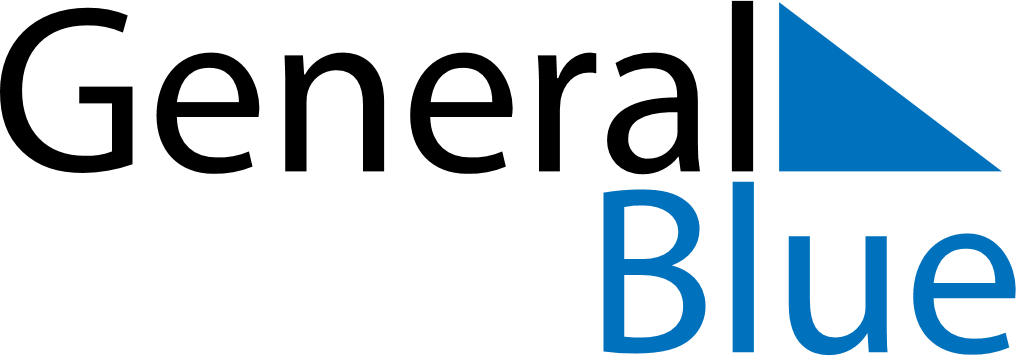 July 2024July 2024July 2024July 2024July 2024July 2024Belturbet, Ulster, IrelandBelturbet, Ulster, IrelandBelturbet, Ulster, IrelandBelturbet, Ulster, IrelandBelturbet, Ulster, IrelandBelturbet, Ulster, IrelandSunday Monday Tuesday Wednesday Thursday Friday Saturday 1 2 3 4 5 6 Sunrise: 5:01 AM Sunset: 10:05 PM Daylight: 17 hours and 4 minutes. Sunrise: 5:02 AM Sunset: 10:05 PM Daylight: 17 hours and 2 minutes. Sunrise: 5:03 AM Sunset: 10:04 PM Daylight: 17 hours and 1 minute. Sunrise: 5:04 AM Sunset: 10:04 PM Daylight: 17 hours and 0 minutes. Sunrise: 5:05 AM Sunset: 10:03 PM Daylight: 16 hours and 58 minutes. Sunrise: 5:06 AM Sunset: 10:03 PM Daylight: 16 hours and 56 minutes. 7 8 9 10 11 12 13 Sunrise: 5:07 AM Sunset: 10:02 PM Daylight: 16 hours and 55 minutes. Sunrise: 5:08 AM Sunset: 10:01 PM Daylight: 16 hours and 53 minutes. Sunrise: 5:09 AM Sunset: 10:00 PM Daylight: 16 hours and 51 minutes. Sunrise: 5:10 AM Sunset: 9:59 PM Daylight: 16 hours and 49 minutes. Sunrise: 5:11 AM Sunset: 9:59 PM Daylight: 16 hours and 47 minutes. Sunrise: 5:12 AM Sunset: 9:58 PM Daylight: 16 hours and 45 minutes. Sunrise: 5:14 AM Sunset: 9:57 PM Daylight: 16 hours and 42 minutes. 14 15 16 17 18 19 20 Sunrise: 5:15 AM Sunset: 9:55 PM Daylight: 16 hours and 40 minutes. Sunrise: 5:16 AM Sunset: 9:54 PM Daylight: 16 hours and 38 minutes. Sunrise: 5:18 AM Sunset: 9:53 PM Daylight: 16 hours and 35 minutes. Sunrise: 5:19 AM Sunset: 9:52 PM Daylight: 16 hours and 32 minutes. Sunrise: 5:20 AM Sunset: 9:51 PM Daylight: 16 hours and 30 minutes. Sunrise: 5:22 AM Sunset: 9:49 PM Daylight: 16 hours and 27 minutes. Sunrise: 5:23 AM Sunset: 9:48 PM Daylight: 16 hours and 24 minutes. 21 22 23 24 25 26 27 Sunrise: 5:25 AM Sunset: 9:47 PM Daylight: 16 hours and 21 minutes. Sunrise: 5:26 AM Sunset: 9:45 PM Daylight: 16 hours and 18 minutes. Sunrise: 5:28 AM Sunset: 9:44 PM Daylight: 16 hours and 15 minutes. Sunrise: 5:30 AM Sunset: 9:42 PM Daylight: 16 hours and 12 minutes. Sunrise: 5:31 AM Sunset: 9:41 PM Daylight: 16 hours and 9 minutes. Sunrise: 5:33 AM Sunset: 9:39 PM Daylight: 16 hours and 6 minutes. Sunrise: 5:34 AM Sunset: 9:37 PM Daylight: 16 hours and 3 minutes. 28 29 30 31 Sunrise: 5:36 AM Sunset: 9:36 PM Daylight: 15 hours and 59 minutes. Sunrise: 5:38 AM Sunset: 9:34 PM Daylight: 15 hours and 56 minutes. Sunrise: 5:39 AM Sunset: 9:32 PM Daylight: 15 hours and 52 minutes. Sunrise: 5:41 AM Sunset: 9:30 PM Daylight: 15 hours and 49 minutes. 